 	 	 	 	 	 	 	 	 	 	                     Revised   1/17 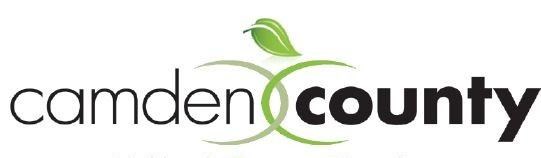 Camden County Open Space, Farmland, Recreation, and Historic Preservation Trust Fund                        2021 Application for Recreation Facility Enhancement Project Funding I.  	Applicant Information  	 	 	Date:  ____________ Project Facility Name ______________________________________________ 	 	Name of applicant _________________________________________________ 	 	 	 	 	           (Borough/Organization)  	 	Street Address ____________________________________________________  	 	City ________________________ State ____________  Zip _______________ Contact Person for this application____________________________________  	 	Title______________________________________________________________  	 	Land Phone # ___________________     Cell Phone # _____________________   	 	Email __________________________________  Fax #  ____________________  	 	Best time to contact ________________ Applicant’s organization status:    _____ Municipal Government     _____ Tax-exempt nonprofit organization (Attach both IRS and New Jersey charitable registration letters.) If not a designated 501 C (3) organization, explain tax-exempt status: If other than a municipality, please provide your organization’s Mission   	 Statement or a brief narrative on the purpose of your organization. 		____________________________________________________________________________________________________________________________________________________________________________________Have you included a copy of the required municipal resolution in support of this application? ___Yes      ___ No      If no, is a resolution pending? ___Yes      ___ No      	F. 	Source of Applicant’s operating funds.   Check all that apply. ___Member Dues/Fee    ___ State     ___County    ___Municipal     ___Other      II.     Facility Information 	A. 	Project Facility Name ____________________________________________  	 	Address __________________________________________________________  	 	City ______________________  State __________  Zip  _____________  	Present Zoning  _________ Block Number(s) _________  Lot Number(s)________  	 	 	 	 	Block Number(s) _________  Lot Number(s)________  	 	 	 	            Block Number(s) _________  Lot Number(s)________       	Total Acreage   __________  	Amount of funding requested from the Camden County Open Space Trust Fund  (maximum $25,000)     _______________  	B.	Briefly describe the tasks to be completed using these funds, i.e. construction of   		bike path; installation of lights, etc. 	 	____________________________________________________________________________________________________________________________________________________________________________________C.	Does the proposed project serve to advance the goals of the County’s Bicycling and Multi-Use Trail Master Plan or lie within, or proximate to the County Greenway Network?   (You can view both the Camden County Bicycling and Multi-Use Trail Master Plan and the Camden County Open Space and Farmland Preservation Plan at www.camdencounty.com) 								___Yes      ___ No   	                       If yes, please describe:   _______________________________	_______________________________________________________________________________________________________________________________________D.	1)   The applicant:   (Check all that apply)      	 	____ owns the property   ____ leases the property  (Attach a copy of the lease) 	      	 	           ____ does not own or lease the property 	 	 	           ____ municipally owned property Year first owned or leased ____________ If leased, years remaining on the lease ____________ Owner (if other than applicant):  	 	 	Name __________________________________________________ Address ________________________________________________ City ____________________  State _________  Zip ____________ Phone # ____________________     Fax #  ____________________ Lessor (if different from the owner):  	 	 	Name __________________________________________________ Address ________________________________________________ City ____________________  State _________  Zip ____________ Phone # ____________________     Fax #  ____________________ Holder of mortgages or liens on the property, if any: Name __________________________________________________ 	 	Address ________________________________________________ City  _____________________ State  ________ Zip  ___________ Phone #  ___________________ Fax #  ______________________  	 	 	Amount of mortgage of lien  $______________________________ III.  Project Budget Include budget information for only those tasks to be undertaken using Camden County Trust Fund monies.  Please indicate if funds have already been secured.         Task 	                 Applicant*      County 	  Municipal       State          Other **  	 	      	      Share               Share          Share              Share   *   Organizations other than municipalities;  value of in-kind services applies.   ** Specify source:  Private or group donations, charitable foundation, etc. IV.  Accessibility to the Population Does your recreation site have direct access from public roads?                                                        ___Yes      ___ No   Road name(s)______________________________________________________ Does public transportation serve the location?                     ___Yes      ___ No  Bus Route # ______________________ Are there alternative means of access to the site, i.e. bikeway, pedestrian walk, etc.? 	 	 	 ___ Yes      ___No  Please describe:   __________________________________________________ _________________________________________________________________ _________________________________________________________________ _________________________________________________________________ Is this facility readily available for use by County residents outside the municipality/organization when not in use by the municipality/organization? ___Yes      ___ No  Please describe:   __________________________________________________ _________________________________________________________________ _________________________________________________________________ _________________________________________________________________ V.   Usage by All Age Groups and Users  Does your Recreation Facility Enhancement Project provide recreational opportunities for: Children under 12    		Yes ______      No  ______ Children 12 - 17          	Yes ______      No  ______ Adults  	 	      	Yes ______      No  ______ Seniors 	 	 	Yes ______      No  ______ Handicapped Accessible 	Yes ______      No  ______ VI.  Unique Facility Does your Recreation Facility Enhancement Project provide a unique facility not available elsewhere?  ___Yes      ___ NoPlease describe:   _________________________________________________________________________________________________________________________________________________________________________________________________________VII. Environmental Considerations Do you provide adequate protection of the environmental resources that are          located in proximity to the recreation facility enhancement site (i.e. wetlands,       transition areas, stormwater control). ___Yes      ___ No           Please describe:  (use additional sheets, if needed, marked “Enclosure # 1”):          _______________________________________________________________________________________                     _______________________________________________________________________________________Does your Recreation Facility Enhancement Project incorporate quality native           species or otherwise appropriate landscaping?                                                                          ___Yes       ___ No       ___ Not Applicable       (if yes, please include a list of plants and/or a landscape plan marked “Enclosure # 2”) Does    your     Recreation    Facility     Enhancement     Project    include    green    infrastructure/technology?    i.e  energy  efficient  lighting,  recycled  materials,    porous paving, water conservation systems, etc. 	                                                                     	 	 	                 ___Yes       ___ No         Please describe: (use additional sheets, if needed, marked “Enclosure # 3”):   _______________________________________________________________________________ _______________________________________________________________________________ _______________________________________________________________________________ VIII.  Community and Financial Support Is your Recreation Facility Enhancement Project consistent with the adopted         Municipal Open Space Master Plan? ___Yes      ___ No  	                (if yes, please provide supporting information marked “Enclosure # 4”). Does your Recreation Facility Enhancement Project have community (non-governmental) support?  								                    ___ Yes      ___ No                      (if yes, please provide Public Hearing statements and/or endorsements by organized                                     groups marked “Enclosure # 5”) IX.   Narrative Please provide a project narrative which includes:  1. a summarized description of the proposed enhancement(s); 2. the amount of funding requested from the Camden County Open Space Preservation Trust Fund (based on a certified engineering cost Estimate); and  3. any other pertinent information, i.e. site plan, photos, product descriptions, etc.  (Mark this “Enclosure # 6”) X. 	Funding History Have you previously been awarded a funding for a Recreation Facility Enhancement Project from the Camden County Open Space Preservation Trust Fund? 	 	 	 	 	 	 	 	 	                ___ Yes      ___ No            Name of project   ______________________________________  	  Year(s) awarded/Round    ___________________________________________________       	  TOTAL amount awarded from Open Space funding     $  _________________________  	   Facility funding history (other than Open Space funding)_________________________             __________________________________________________________________________            __________________________________________________________________________ Acting as duly authorized representative for the applying organization, I am submitting this request for assistance from the Camden County Open Space, Recreation, Farmland and Historic Preservation Trust Fund.  (PLEASE NOTE, SIGNATURE MUST BE NOTARIZED) ______________________________________________       	______________________                     Signature of Individual 	 	 	 	 	 	       Date _______________________________________________  	______________________                Name of Individual (typed or printed) 	 	 	 	 	        Title NOTARY: (OP-APPL-REC17) 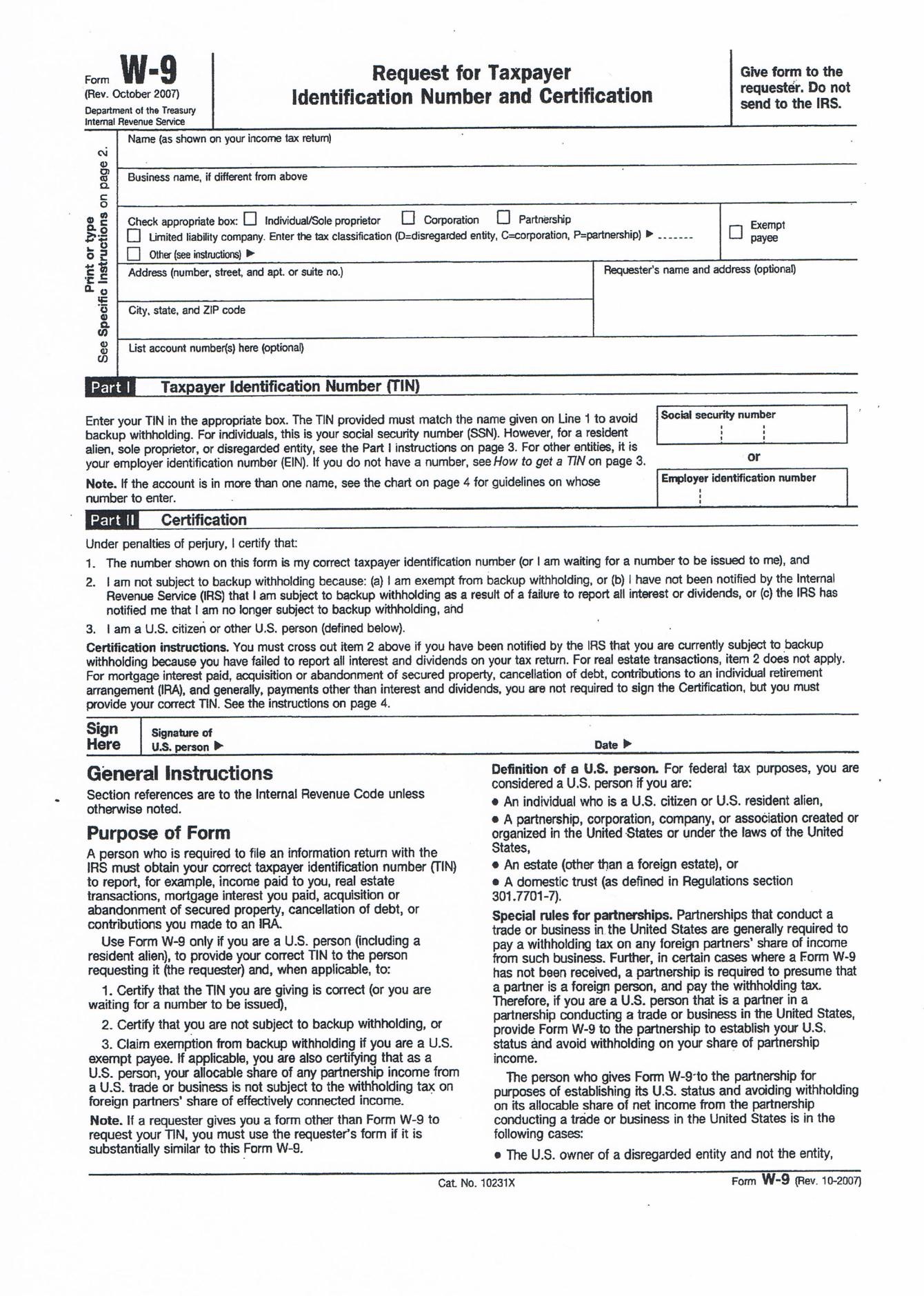 Camden County Open Space, Farmland, Recreation, and Historic Preservation Trust Fund Please return: FIVE (5) copies of the attached application: 1 application must be signed with an original signature, witnessed and notarized, to: Camden County Division of Open Space1301 Park Blvd.Cherry Hill, NJ  08002(856) 858-5241 _____________   $_____    $_____      $_____     $_____    $_____ _____________   $_____    $_____      $_____     $_____    $_____ _____________   $_____    $_____      $_____     $_____    $_____ _____________   $_____    $_____      $_____     $_____    $_____ _____________   $_____    $_____      $_____     $_____    $_____  	TOTALS      $_____    $_____      $_____     $_____    $_____ 